Publicado en  el 02/01/2014 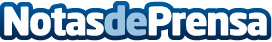 Fomento licita trece contratos para la ejecución de diversas operaciones de conservación y explotación en carreteras del EstadoEl Ministerio de Fomento, según se publica en el BOE de hoy, ha licitado 13 contratos de servicios para la ejecución de diversas operaciones de conservación y explotación de carreteras del Estado en las provincias de Lugo, Asturias, Palencia, Soria, Huesca, Teruel, Madrid, Cáceres, Valencia, Alicante, Córdoba, Málaga y Almería.Datos de contacto:Ministerio de FomentoNota de prensa publicada en: https://www.notasdeprensa.es/fomento-licita-trece-contratos-para-la_1 Categorias: Construcción y Materiales http://www.notasdeprensa.es